1713 WEST VISTA WAY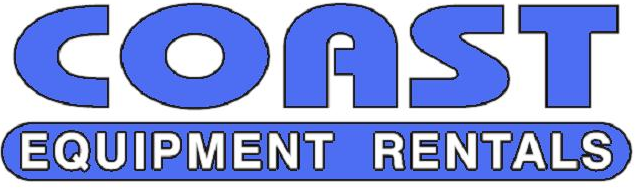 VISTA, CA 92083(800) 361-4500(760) 941-8003FAX: (760) 630-8384Email: info@coastequipmentrental.comMASTER RENTAL CONTRACT / AGREEMENTIn lieu of getting a signature on the requested rental item, this master rental contract will serve as a blanket agreement to the attached Coast Equipment Rental Agreement of each Rental Contract for equipment delivered by Coast Equipment Rentals. Please have an owner or officer review and sign both:This PageThe bottom signature line of the Coast Equipment Rental Agreement pageIn the event that no signed Rental Contract is obtained, an unsigned Rental Contract shall have the full force and effect as a signed Rental Contract.Owner/Officer Signature_____________________________ Printed Name_____________________________Title:__________________________ Company Name:_______________________ Date:_________________Please Fax or Email back.If Master Rental Contract / Agreement is not received, the equipment will not be delivered.1713 WEST VISTA WAYVISTA, CA 92083(800) 361-4500(760) 941-8003FAX: (760) 630-8384Email: info@coastequipmentrental.comCREDIT CARD AUTHORIZATIONATTN: CUSTOMER AUTHORIZATION FORMI,                                                            AUTHORIZATION COAST EQUIPMENT RENTALS,TO CHARGE MY CREDIT CARD #________________________________________EXPIRATION ______________________			CVV#______________________BILLING ZIP CODE________________________CARD BILLING ADDRESS _______________________________________	VISA	MASTERCARD	DISCOVER	AMERICAN EXPRESSPHONE #BY SIGNING BELOW, I HAVE COMPLETED, UNDERSTAND AND AGREE TO THE ABOVE STATED AUTHORIZATIONSIGNATURE:________________________________________PRINT NAME:_______________________________________DATE:______________________________________________PLEASE ATTACH A COPY OF YOUR DRIVER’S LICENSE AND A COPY OF THE FRONT AND BACK OF YOUR CREDIT CARD. THE SIGNATURE ON THE CARD MUST BE THE SAME AS ABOVE. PLEASE FAX BACK TO: 760-630-8384 OR EMAIL TO INFO@COASTEQUIPMENTRENTAL.COM